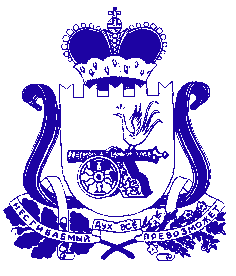 ОТДЕЛ ГОРОДСКОГО ХОЗЯЙСТВА АДМИНИСТРАЦИИ МУНИЦИПАЛЬНОГО ОБРАЗОВАНИЯ «ДЕМИДОВСКИЙ  РАЙОН» СМОЛЕНСКОЙ ОБЛАСТИПРИКАЗот 12.08.2020  № 19-о/д  Об утверждении правил осуществлениякапитальных   вложений    в      объекты муниципальной     собственностиДемидовского городского поселения Демидовского района Смоленской областиза   счет  средств  бюджета В соответствии со статьями 78.2 и 79 Бюджетного кодекса Российской Федерации устава Демидовского городского поселения «Демидовского района» Смоленской областиПРИКАЗЫВАЮ:Утвердить прилагаемые Правила осуществления капитальных вложений в объекты муниципальной собственности Демидовского городского поселения Демидовского района Смоленской области за счет средств бюджета Демидовского городского поселения Демидовского района Смоленской области.И.о. заместителя Главы  муниципальногообразования «Демидовский район»Смоленской области-начальника Отдела                                       Т.И. Карпова	                  Утвержденприказом Отдела городского хозяйстваАдминистрациимуниципального образования«Демидовский район»Смоленской областиот12.08.2020    №19-о/д   ПРАВИЛАОСУЩЕСТВЛЕНИЯ КАПИТАЛЬНЫХ ВЛОЖЕНИЙ В ОБЪЕКТЫ МУНИЦИПАЛЬНОЙ СОБСТВЕННОСТИ ДЕМИДОВСКОГО ГОРОДСКОГО ПОСЕЛЕНИЯ  ДЕМИДОВСКОГО РАЙОНА СМОЛЕНСКОЙ ОБЛАСТИ ЗА СЧЕТ СРЕДСТВ БЮДЖЕТА ДЕМИДОВСКОГО ГОРОДСКОГО ПОСЕЛЕНИЯ  ДЕМИДОВСКОГО РАЙОНА СМОЛЕНСКОЙ ОБЛАСТИ1. Общие положения1.1. Настоящие Правила устанавливают:а) порядок осуществления бюджетных инвестиций в форме капитальных вложений в объекты капитального строительства муниципальной собственности Демидовского городского поселения Демидовского района Смоленской области (далее Демидовского городского поселения) или в приобретение объектов недвижимого имущества в муниципальную собственность Демидовского городского поселения за счет средств бюджета Демидовского городского поселения Демидовского района Смоленской области (далее - бюджетные инвестиции), в том числе условия передачи органами местного самоуправления  Демидовского городского поселения муниципальным бюджетным учреждениям или муниципальным унитарным предприятиям (далее – учреждения, предприятия) полномочий муниципального заказчика по заключению и исполнению от имени Демидовского городского поселения муниципальных контрактов от лица указанных органов, а также порядок заключения соглашений о передаче указанных полномочий;б) порядок предоставления из бюджета Демидовского городского поселения Демидовского района Смоленской области (далее – местный бюджет) субсидий учреждениям, предприятиям на осуществление капитальных вложений в объекты капитального строительства муниципальной собственности Демидовского городского поселения и объекты недвижимого имущества, приобретаемые в муниципальную собственность Демидовского городского поселения  (далее соответственно - объекты, субсидии).1.2. Решением об осуществлении бюджетных инвестиций, предоставлении субсидий (далее - решение) является нормативный правовой акт Демидовского городского поселения  об утверждении муниципальной адресной инвестиционной программы на очередной финансовый год и плановый период и (или) нормативный правовой акт Демидовского городского поселения об утверждении муниципальной программы, предусматривающей предоставление бюджетных инвестиций и (или) субсидий.1.3. Объем предоставляемых бюджетных инвестиций и субсидий должен соответствовать объему бюджетных ассигнований, предусмотренному на соответствующие цели муниципальной адресной инвестиционной программой на очередной финансовый год и плановый период и (или) муниципальными программами.1.4. Созданные или приобретенные в результате осуществления бюджетных инвестиций объекты закрепляются в установленном порядке на праве оперативного управления или хозяйственного ведения за учреждениями, предприятиями с последующим увеличением стоимости основных средств, находящихся на праве оперативного управления у  учреждений или уставного фонда предприятий, основанных на праве хозяйственного ведения, либо включаются в состав муниципальной казны Демидовского городского поселения.1.5. Осуществление капитальных вложений в объекты за счет субсидий влечет увеличение стоимости основных средств, находящихся на праве оперативного управления учреждений, или увеличения уставного фонда предприятий, основанных на праве хозяйственного ведения.1.6. Информация о сроках и об объемах оплаты по муниципальным контрактам, заключенным в целях строительства (реконструкции, в том числе с элементами реставрации, технического перевооружения) и (или) приобретения объектов, а также о сроках и об объемах перечисления субсидий учреждениям, предприятиям учитывается при формировании прогноза кассовых выплат из местного  бюджета, необходимого для составления в установленном порядке кассового плана исполнения местного бюджета.2. Осуществление бюджетных инвестиций2.1. Расходы, связанные с бюджетными инвестициями, осуществляются в порядке, установленном бюджетным законодательством Российской Федерации, на основании муниципальных контрактов, заключенных в целях строительства (реконструкции, в том числе с элементами реставрации, технического перевооружения) и (или) приобретения объектов:а) муниципальными заказчиками, являющимися получателями средств местного бюджета;б) учреждениями, которым Демидовское городское поселение, осуществляющие функции и полномочия учредителя, являющиеся муниципальными заказчиками, передали в соответствии с настоящими Правилами свои полномочия муниципального заказчика по заключению и исполнению от имени Демидовского городского поселения от лица указанных органов муниципальных контрактов.в)  предприятиями, которым Демидовское городское поселение,  осуществляющие права собственника имущества муниципального образования «Демидовский район» Смоленской области, являющиеся муниципальными заказчиками, передали в соответствии с настоящими правилами свои полномочия муниципального заказчика по заключению и исполнению от имени Демидовского городского поселения от лица указанных органов муниципальных контрактов.2.2. Муниципальные контракты заключаются и оплачиваются в пределах лимитов бюджетных обязательств, доведенных муниципальному заказчику как получателю средств местного бюджета, либо в порядке, установленном Бюджетным кодексом Российской Федерации и иными нормативными правовыми актами, регулирующими бюджетные правоотношения, в пределах средств, предусмотренных нормативными правовыми актами Демидовского городского поселения, на срок, превышающий срок действия утвержденных ему лимитов бюджетных обязательств.2.3. В целях осуществления бюджетных инвестиций в соответствии с подпунктами "б" и "в" пункта 2.1 настоящих Правил органами местного самоуправления  Демидовского городского поселения  или их структурными подразделениями, наделенными соответствующими полномочиями, заключаются с учреждениями, предприятиями соглашения о передаче полномочий муниципального заказчика по заключению и исполнению от имени Демидовского городского поселения муниципальных контрактов от лица указанных органов (за исключением полномочий, связанных с введением в установленном порядке в эксплуатацию объекта) (далее - соглашения о передаче полномочий).2.4. Соглашение о передаче полномочий может быть заключено в отношении нескольких объектов и должно содержать в том числе обязательные требования, предусмотренные пунктом 4 статьи 79 Бюджетного кодекса Российской Федерации.2.5. Операции с бюджетными инвестициями осуществляются в порядке, установленном бюджетным законодательством Российской Федерации, и отражаются на лицевых счетах, открытых в финансовом органе муниципального образования «Демидовский район» Смоленской области в порядке, установленном финансовым органом муниципального образования «Демидовский район» Смоленской области:а) получателя бюджетных средств - в случае заключения муниципальных контрактов муниципальным заказчиком;б) для учета операций по переданным полномочиям получателя бюджетных средств - в случае заключения от имени Демидовского городского поселения муниципальных контрактов учреждениями, предприятиями от лица органов местного самоуправления Демидовского городского поселения.2.6. В целях открытия учреждению в финансовом органе муниципального образования «Демидовский район» Смоленской области  лицевого счета, указанного в подпункте "б" пункта 2.5 настоящих Правил, учреждение, предприятие  в течение 5 рабочих дней со дня получения от органа местного самоуправления Демидовского городского поселения подписанного им соглашения о передаче полномочий представляет в финансовый орган муниципального образования «Демидовский район» Смоленской области документы, необходимые для открытия лицевого счета по переданным полномочиям получателя бюджетных средств, в порядке, установленном финансовым органом муниципального образования «Демидовский район» Смоленской области.3. Предоставление субсидий3.1. Субсидии предоставляются учреждениям, предприятиям  в размере средств, предусмотренных решением, в пределах бюджетных средств, предусмотренных решением о местном бюджете на соответствующий финансовый год и плановый период, и лимитов бюджетных обязательств, доведенных в установленном порядке получателю средств местного  бюджета на цели предоставления субсидий.3.2. Предоставление субсидии осуществляется в соответствии с соглашением, заключенным между главным распорядителем средств местного бюджета (далее - главный распорядитель), предоставляющим субсидию учреждению, предприятию и учреждением, предприятием (далее - соглашение о предоставлении субсидий) на срок, не превышающий срок действия утвержденных главному распорядителю, предоставляющему субсидию, лимитов бюджетных обязательств на предоставление субсидий.По решению Демидовского городского поселения, принятому в соответствии с абзацем четырнадцатым пункта 4 статьи 78.2 Бюджетного кодекса Российской Федерации, главному распорядителю может быть предоставлено право заключать соглашения о предоставлении субсидий на срок, превышающий срок действия утвержденных ему лимитов бюджетных обязательств на предоставление субсидий.3.3. Соглашение о предоставлении субсидий может быть заключено в отношении нескольких объектов. Соглашение о предоставлении субсидий должно содержать в том числе обязательные требования, предусмотренные пунктом 4 статьи 78.2 Бюджетного кодекса Российской Федерации.3.4. Операции с субсидиями, поступающими учреждениям, предприятиям  учитываются на отдельных лицевых счетах, открываемых учреждениям, предприятиям  в финансовом органе муниципального образования «Демидовский район» Смоленской области в установленном им порядке.3.5. Санкционирование расходов учреждений, предприятий источником финансового обеспечения которых являются субсидии, в том числе остатки субсидий, не использованные на начало очередного финансового года, осуществляется в порядке, установленном финансовым органом муниципального образования «Демидовский район» Смоленской области.3.6. Не использованные на начало очередного финансового года остатки субсидий подлежат перечислению учреждениями, предприятиями  в установленном порядке в местный бюджет.3.7. В соответствии с решением главного распорядителя о наличии потребности в не использованных на начало очередного финансового года остатках субсидии остатки субсидии могут быть использованы в очередном финансовом году для финансового обеспечения расходов, соответствующих целям предоставления субсидии.В указанное решение может быть включено несколько объектов.